Содержание учебного курса по обществознанию в 5 классе.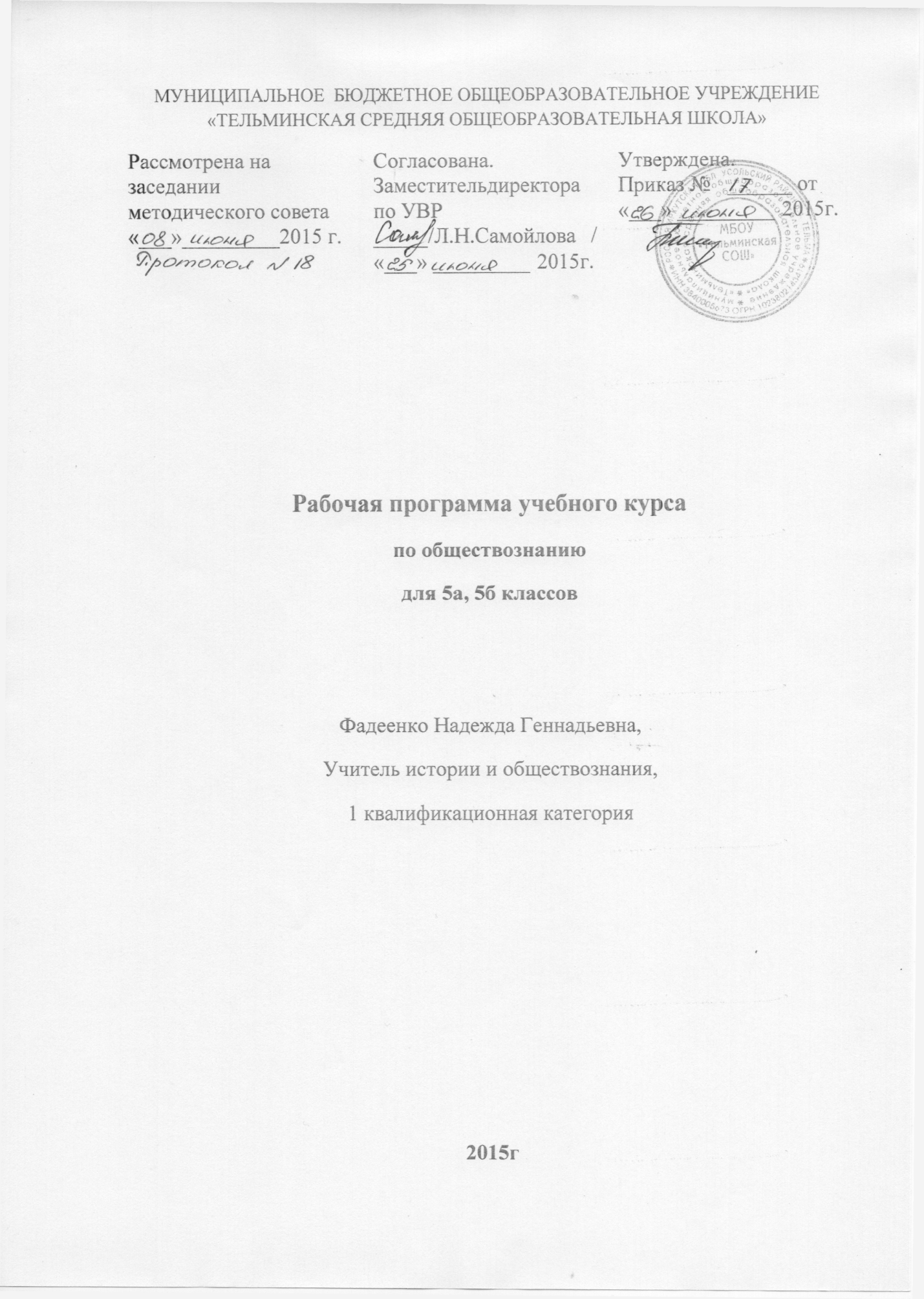 Вводный урок.Глава I. Человек.Цели и ценность человеческой жизни. Природа человека. Человек – биологическое существо. Отличие человека от животных, наследственность.Отрочество – особая пора жизни. Особенности подросткового возраста. Размышления подростка о будущем. Самостоятельность – показатель взрослости.Почему человеком нельзя стать без общения. Особенности общения подростков со сверстниками, со старшими и младшими по возрасту партнёрами.Глава II. Семья.Семья и семейные отношения. Семья под защитой государства. Семейный кодекс. Виды семей. Отношения между поколениями. Семейные ценности и нормы.Семейное хозяйство. Забота и воспитание в семье. Распределение обязанностей. Обязанности подростка. Рациональное ведение хозяйства.Свободное время. Занятия физкультурой и спортом. Телевизор и компьютер. Увлечения человека. Значимость здорового образа жизни.Я и моя семья. Учимся рационально вести домашнее хозяйство. Семейный досуг и здоровый образ жизни.Глава III. Школа.Роль образования в жизни человека. Значение образования для общества. Ступени школьного образования.Образование и самообразование. Учеба – основной труд школьника. Учение вне стен школы. Умение учиться.Отношения младшего подростка с одноклассниками, сверстниками, друзьями. Дружный класс.Школа в жизни человека и общества. «Век живи век учись». Учись учиться. Мои соученики (одноклассники).Глава IV. Труд.Содержание и сложность труда. Результаты труда. Заработная плата. Труд – условие благополучия человека. Благотворительность и меценатство.Ремесло. Признаки мастерства. Творческий труд. Творчество в искусстве.Каким бывает труд человека. Труд и его оценка. Труд и творчество.Глава V. Родина.Россия – федеративное государство. Структура России как федерации, права субъектов России. Русский язык как государственный.Государственные символы России. Герб, флаг, гимн, государственные праздники. История государственных символов. Москва – столица России.Гражданин – Отечества достойный сын. Права граждан России. Обязанности граждан РФ. Гражданственность.Россия – многонациональное государство. Национальность человека. Народы России – одна семья. Многонациональная культура России. Межнациональные отношения.Наша Родина – Россия. «Честь российского флага». Быть настоящим гражданином. Уважать людей любой национальности.Итоговое повторение и контроль.Учебно-тематическое планированиеПланируемые предметные результатыВыпускник научится:использовать знания о биологическом и социальном в человеке для характеристики его природы;характеризовать основные возрастные периоды жизни человека, особенности подросткового возраста;в модельных и реальных ситуациях выделять сущностные характеристики и основные виды деятельности людей, объяснять роль мотивов в деятельности человека;характеризовать и иллюстрировать конкретными примерами группы потребностей человека;приводить примеры основных видов деятельности человека;выполнять несложные практические задания по анализу ситуаций, связанных с различными способами разрешения межличностных конфликтов; выражать собственное отношение к различным способам разрешения межличностных конфликтов.Выпускник получит возможность научиться:выполнять несложные практические задания, основанные на ситуациях, связанных с деятельностью человека;оценивать роль деятельности в жизни человека и общества;оценивать последствия удовлетворения мнимых потребностей, на примерах показывать опасность удовлетворения мнимых потребностей, угрожающих здоровью;использовать элементы причинно-следственного анализа при характеристике межличностных конфликтов;моделировать возможные последствия позитивного и негативного воздействия группы на человека, делать выводыКалендарно - тематический план по обществознанию. 5класс  (34ч)№ТемаСодержаниеКол-во часов на изучение темыКонтрольные мероприятия1ЧеловекВводный урок Загадка человекаОтрочество – особая пора жизни5Входящий тестПрактикум2СемьяСемья и семейные отношения.Семейное хозяйство.Свободное время.7ПрактикумПовторение3ШколаОбразование в жизни человека; Образование и самообразование; Одноклассники, сверстники, друзья.7Практикум Повторение4ТрудТруд - основа жизни;Труд и творчество .     5ПрактикумПовторение5РодинаНаша Родина – Россия.Государственные символы России. Гражданин России. Мы – многонациональный народ.9ПрактикумПовторение6ПовторениеЧеловек и общество 1защита проектовИТОГО3411№п/п№п/п№ в темеТема урокаТема урокаКол-во часовСроки Сроки Тип урокаФормы и виды контроляПримечания №п/п№п/п№ в темеТема урокаТема урокаКол-во часовПо плануФактТип урокаФормы и виды контроляПримечания Глава 1. Человек (5ч)Глава 1. Человек (5ч)Глава 1. Человек (5ч)Глава 1. Человек (5ч)Глава 1. Человек (5ч)Глава 1. Человек (5ч)Глава 1. Человек (5ч)Глава 1. Человек (5ч)Глава 1. Человек (5ч)111Введение115-10 сентябряВводный уроктест222Загадка человекаЗагадка человека112-17 сентябряУрок-исследованиеУстный опрос333Загадка человекаЗагадка человека119-24 сентябряУроки-характеристикиТекущий контроль444Отрочество  - особая пора жизниОтрочество  - особая пора жизни126-1 октябряУрок-исследованиеУстный опрос555Отрочество  - особая пора жизниОтрочество  - особая пора жизни13-8 октябряУроки-характеристикиТекущий контрольГлава 2. Семья (7ч)Глава 2. Семья (7ч)Глава 2. Семья (7ч)Глава 2. Семья (7ч)Глава 2. Семья (7ч)Глава 2. Семья (7ч)Глава 2. Семья (7ч)Глава 2. Семья (7ч)Глава 2. Семья (7ч)661Семья и семейные отношенияСемья и семейные отношения110-15 октябряУрок-исследованиеФронтальный опрос772Семья и семейные отношенияСемья и семейные отношения117-22 октябряУроки-характеристикиТекущий контроль883Семейное хозяйствоСемейное хозяйство124-29 октябряУрок-исследованиеУстный опрос994Семейное хозяйствоСемейное хозяйство17-12 ноябряУроки-характеристикиТекущий контроль10105Свободное времяСвободное время114-19 ноябряУрок-исследованиеУстный опрос11116Свободное времяСвободное время121-26 ноябряУроки-характеристикиТекущий контроль12127Обобщение и систематизация знаний по теме «Семья»Обобщение и систематизация знаний по теме «Семья»128-3 декабряПовторительно-обобщающий уроктестГлава 3. Школа (7ч)Глава 3. Школа (7ч)Глава 3. Школа (7ч)Глава 3. Школа (7ч)Глава 3. Школа (7ч)Глава 3. Школа (7ч)Глава 3. Школа (7ч)Глава 3. Школа (7ч)Глава 3. Школа (7ч)1311Образование в жизни человекаОбразование в жизни человека15-10 декабряУрок-исследованиеУстный опрос1422Образование в жизни человека1112-17 декабряУрок-исследованиетест1533Образование и самообразованиеОбразование и самообразование119-24 декабряУрок-исследованиеУстный опрос1644Образование и самообразованиеОбразование и самообразование19-14 январяУроки-характеристикиТекущий контроль1755Одноклассники, сверстники, друзьяОдноклассники, сверстники, друзья116-21 январяУрок-исследованиеУстный опрос1866Одноклассники, сверстники, друзьяОдноклассники, сверстники, друзья123-28 январяУроки-характеристикиТекущий контроль1977Обобщение и систематизация знаний по теме «Школа»Обобщение и систематизация знаний по теме «Школа»130-4 февраляУрок-исследованиеУстный опросГлава 4. Труд (5ч)Глава 4. Труд (5ч)Глава 4. Труд (5ч)Глава 4. Труд (5ч)Глава 4. Труд (5ч)Глава 4. Труд (5ч)Глава 4. Труд (5ч)Глава 4. Труд (5ч)Глава 4. Труд (5ч)Глава 4. Труд (5ч)2011Труд – основа жизниТруд – основа жизни16-11 февраляУроки-характеристикиТекущий контроль2122Труд – основа жизниТруд – основа жизни113-18 февраляУрок-исследованиеУстный опрос2233Труд и творчествоТруд и творчество120-25 февраляУроки-характеристикиТекущий контроль2344Труд и творчествоТруд и творчество127-4 мартаУрок лабораторного типаРешение проблемных задач2455Обобщение и систематизация знаний по теме «Труд»Обобщение и систематизация знаний по теме «Труд»16-11 мартаУрок лабораторного типаРешение проблемных задачГлава 5. Родина (9ч)Глава 5. Родина (9ч)Глава 5. Родина (9ч)Глава 5. Родина (9ч)Глава 5. Родина (9ч)Глава 5. Родина (9ч)Глава 5. Родина (9ч)Глава 5. Родина (9ч)Глава 5. Родина (9ч)Глава 5. Родина (9ч)2511Наша Родина - Россия13-18 мартаПовторительно-обобщающий уроктест2622Наша Родина - РоссияНаша Родина - Россия120-25 мартаУрок-исследованиеУстный опрос2733Государственные символы РоссииГосударственные символы России13-8 апреляУроки-характеристикиТекущий контроль2844Государственные символы РоссииГосударственные символы России110-15 апреляУрок-исследованиеУстный опрос2955Гражданин РоссииГражданин России117-22 апреляУроки-характеристикиТекущий контроль3066Гражданин РоссииГражданин России124-29 апреляУрок-исследованиеУстный опрос3177Мы – многонациональный народМы – многонациональный народ12-6 маяУроки-характеристикиТекущий контроль3288Мы – многонациональный народМы – многонациональный народ18-13 маяУрок лабораторного типаРешение проблемных задач3399Обобщение и систематизация знаний по теме «Родина»Обобщение и систематизация знаний по теме «Родина»115-20 маяУрок лабораторного типаРешение проблемных задач3411Человек и общество (защита проектов)Человек и общество (защита проектов)122-27 маяПовторительно-обобщающий уроктест